Об утверждении состава постоянных комиссийи советов областного комитета ПрофсоюзаВ соответствии с пунктом 4.10.12 Положения о Липецкой областной организации Профессионального союза работников народного образования и науки Российской Федерации и с целью вовлечения членов областного комитета Профсоюза в практическую деятельность по реализации уставных задач и решений VII Съезда Профсоюза, XXIII областной конференции, Комитет Липецкой областной организации  Профсоюза ПОСТАНОВЛЯЕТ:1. Образовать при областном комитете Профсоюза следующие постоянные комиссии и советы.1.1. Постоянные комиссии:- Комиссия по социально-экономическим вопросам.- Комиссия по инновационным формам работы. - Комиссия по дошкольному, общему и дополнительному образованию. - Комиссия по взаимодействию с институтами гражданского общества и участию в осуществлении независимой оценки качества образования.- Комиссия по организационным вопросам и кадровой работе.- Комиссия по  вопросам повышения эффективности планирования и расходования профсоюзного бюджета. - Комиссия по мониторингу эффективности деятельности и формированию рейтинга местных и первичных организаций Профсоюза.   - Комиссия по информационной работе.1.2. Советы:- Совет председателей первичных профсоюзных организаций  по учреждениям профессионального образования.- Совет молодых педагогов.2. Утвердить председателями постоянных комиссий следующих членов областного комитета Профсоюза:- Шепелёва Светлана Сергеевна, председатель Задонской районной организации Профсоюза – председатель комиссии по социально-экономическим вопросам;- Минина Наталия Николаевна, председатель Липецкой городской организации Профсоюза - председатель комиссии по инновационным формам работы; - Кобякова Марина Павловна, председатель Липецкой районной организации Профсоюза - председатель комиссии по дошкольному, общему и дополнительному образованию;- Попов Виктор Иванович, председатель Елецкой городской организации Профсоюза - председатель комиссии по взаимодействию с институтами гражданского общества;- Авдеева Марина Васильевна, председатель Елецкой районной организации Профсоюза - председатель комиссии по организационным вопросам и кадровой работе;- Кузьмина Надежда Петровна, заместитель председателя Липецкой областной организации Профсоюза - председатель комиссии по  вопросам повышения эффективности планирования и расходования профсоюзного бюджета;- Неплюева Людмила Ивановна, председатель первичной профсоюзной организации Липецкого института развития образования - председатель комиссии по мониторингу эффективности деятельности и формированию рейтинга местных и первичных организаций Профсоюза;- Зотова Маргарита Сергеевна, специалист Липецкой областной организации Профсоюза - председатель комиссии по информационной работе.3. Утвердить персональный состав постоянных комиссий и советов при областном комитете Профсоюза (приложение № 1).4. Поручить президиуму утвердить положения и персональный состав советов, образованных при областном комитете Профсоюза.5. Контроль за выполнением постановления возложить на заместителя председателя - Иштунову Наталью Вернеровну.Председатель Липецкойобластной организации Профсоюза                                              Н.Н. СуроваПриложение № 1 к постановлениюОК Профсоюза № 1-6от 16 декабря 2014 г. СОСТАВпостоянных комиссий областного комитета Профсоюза Комиссия по социально-экономическим вопросам.Пожидаева Наталья Николаевна -  председатель Хлевенской районной организации Общероссийского Профсоюза образованияХаджи-Мухамедова Лидия Васильевна – председатель Чаплыгинской районной организации Общероссийского Профсоюза образованияЦарев Сергей Геннадьевич – председатель Добровской районной организации Общероссийского Профсоюза образованияСурова Нелли Николаевна – председатель Липецкой областной организации Общероссийского Профсоюза образованияШепелева Светлана Сергеевна – председатель Задонской районной организации Общероссийского Профсоюза образованияКомиссия по инновационным формам работы. Ростовцева Оксана Александровна – председатель Добринской районной организации Общероссийского Профсоюза образованияМинина Наталия Николаевна – председатель Липецкой городской организации Общероссийского Профсоюза образованияКоновалова Наталья Константиновна – председатель первичной профсоюзной организации работников и обучающихся Лебедянского педагогического колледжа.Овчинникова Виктория Валерьевна – студентка ЕГУ им. И.А. Бунина.Семенихина Марина Алексеевна – заместитель председатель первичной профсоюзной организации студентов ЛГТУ Общероссийского Профсоюза образования.Комиссия по дошкольному, общему и дополнительному образованию.Бакурова Татьяна Васильевна – председатель первичной профсоюзной организации МБОУ СОШ им. А.М. Селищева с. Волово.Исаева Зоя Николаевна – председатель первичной профсоюзной организации Г(О)БОУДОД Центр развития творчества детей и юношестваКаширина Наталья Михайловна – председатель первичной профсоюзной организации ДОУ №48 г. Липецка.Боровихина Наталья Николаевна – председатель Данковской районной организации Общероссийского Профсоюза образования.Кобякова Марина Павловна – председатель Липецкой районной организации Общероссийского Профсоюза образования.Комиссия по взаимодействию с институтами гражданского общества и участию в осуществлении независимой оценки качества образования.Денисов Владимир Петрович – председатель Краснинской районной организации Общероссийского Профсоюза образования.Попов Виктор Иванович – председатель Елецкой городской организации Общероссийского Профсоюза образованияНесова Марина Николаевна – председатель Лев-Толстовской районной организации Общероссийского Профсоюза образованияТрунова Наталья Геннадьевна – председатель Становлянской районной организации Общероссийского Профсоюза образованияПорядина Надежда Михайловна – председатель Усманской районной организации Общероссийского Профсоюза образованияКомиссия по организационным вопросам и кадровой работе.Авдеева Марина Васильевна – председатель Елецкой районной организации Общероссийского Профсоюза образованияГубина Елена Ивановна – заместитель председателя Добринской районной организации Общероссийского Профсоюза образованияГусак Елена Ивановна – председатель Долгоруковской районной организации Общероссийского Профсоюза образованияНикульникова Людмила Николаевна – председатель Измалковской районной организации Общероссийского Профсоюза образования.Комиссия по  вопросам повышения эффективности планирования и расходования профсоюзного бюджета. Дятчина Татьяна Александровна – председатель Грязинской районной организации Общероссийского Профсоюза образованияЗаруцкий Виктор Павлович – председатель Лебедянской районной организации Общероссийского Профсоюза образованияСадилина Галина Ивановна – председатель Тербунской районной организации Общероссийского Профсоюза образованияКузьмина Надежда Петровна – главный бухгалтер Липецкой областной организации Общероссийского Профсоюза образованияКомиссия по мониторингу эффективности деятельности и формированию рейтинга местных и первичных организаций Профсоюза.Неплюева Людмила Ивановна – председатель первичной профсоюзной организации Липецкого института развития образованияФокина Римма Васильевна – председатель первичной профсоюзной организации преподавателей и сотрудников ЛГПУЯрикова Наталья Николаевна – председатель первичной профсоюзной организации Липецкого торгово-технологического техникумаЧебышева Ольга Васильевна – председатель первичной профсоюзной организации студентов Липецкого государственного педагогического университета.Комиссия по информационной работе.Евсеева Кимляна Кимовна – заместитель председателя первичной профсоюзной организации студентов ЛГТУЗотова Маргарита Сергеевна  - специалист Липецкой областной организации Общероссийского Профсоюза образованияСадовникова Мария Юрьевна – председатель первичной профсоюзной организации обучающихся ЕГУ им. И.А. БунинаБелавина Елена Николаевна – учитель истории и обществознания МБОУ СОШ д. Кубань Грязинского районаСовет председателей первичных профсоюзных организаций  учреждений профессионального образования.Семенов Игорь Анатольевич – председатель первичной профсоюзной организации преподавателей и сотрудников ЕГУ им. И.А.  БунинаКрамченков Евгений Михайлович – председатель первичной профсоюзной организации преподавателей и сотрудников ЛГТУКостерева Елена Валерьевна – председатель первичной профсоюзной организации преподавателей и студентов Усманского педагогического колледжа.Поздняков Сергей Александрович – председатель первичной профсоюзной организации студентов Липецкого государственного технического университета.Родионова Татьяна Владимировна – председатель первичной профсоюзной организации Елецкого колледжа экономики, промышленности и отраслевых технологийСовет молодых педагогов.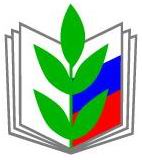 Профессиональный союз работников народного образования и науки Российской Федерации ЛИПЕЦКАЯ ОБЛАСТНАЯ ОРГАНИЗАЦИЯКОМИТЕТ      ПОСТАНОВЛЕНИЕПрезидиумПОСТАНОВЛЕНИЕПОСТАНОВЛЕНИЕПрофессиональный союз работников народного образования и науки Российской Федерации ЛИПЕЦКАЯ ОБЛАСТНАЯ ОРГАНИЗАЦИЯКОМИТЕТ      ПОСТАНОВЛЕНИЕПрезидиумПОСТАНОВЛЕНИЕПОСТАНОВЛЕНИЕПрофессиональный союз работников народного образования и науки Российской Федерации ЛИПЕЦКАЯ ОБЛАСТНАЯ ОРГАНИЗАЦИЯКОМИТЕТ      ПОСТАНОВЛЕНИЕПрезидиумПОСТАНОВЛЕНИЕПОСТАНОВЛЕНИЕПрофессиональный союз работников народного образования и науки Российской Федерации ЛИПЕЦКАЯ ОБЛАСТНАЯ ОРГАНИЗАЦИЯКОМИТЕТ      ПОСТАНОВЛЕНИЕПрезидиумПОСТАНОВЛЕНИЕПОСТАНОВЛЕНИЕПрофессиональный союз работников народного образования и науки Российской Федерации ЛИПЕЦКАЯ ОБЛАСТНАЯ ОРГАНИЗАЦИЯКОМИТЕТ      ПОСТАНОВЛЕНИЕПрезидиумПОСТАНОВЛЕНИЕПОСТАНОВЛЕНИЕ
16 декабря 2014 г.
 г. Липецк
 г. Липецк
 г. Липецк
                            № 1-6